Exploratory Studies Student SenatorsPurdue Student GovernmentThe Exploratory Studies Purdue Student Government Senator is a student who serves as a bridge between Exploratory Studies and the Purdue Student Government (PSG). The three Exploratory Studies Senators provide opportunities for Exploratory Studies students' voices and perspectives to be shared within the larger PSG body and represent the Exploratory Studies student body at large.RESPONSIBILITIES:To positively represent Exploratory Studies, its students and staff, and Purdue University To maintain active and productive membership by fulfilling all duties outlined below:Attend all meetings of the student senate or send a suitable proxy if unable to attendHost at least one outreach event with Exploratory Studies focused on student government initiativesHold weekly office hours in the PSG officeWrite and distribute a constituent letter once per semesterServe on at least one standing committee of the Purdue Student SenateServe on a least one committee of the Purdue University Senate or other university committeeHold at least one meeting per semester with the PSG advisor for Exploratory StudiesApply here: https://purdue.ca1.qualtrics.com/jfe/form/SV_1HM2KHFgsFLZ5cy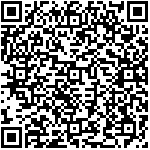 REQUIREMENTS:Attend at least one Board of Directors meeting and one meeting of the Purdue Student Supreme Court per semester.Must be a full-time student (12 hours or more)Must be in good standing at time of application (not on academic notice)Must have been an Exploratory Studies student at one time to apply. If a student CODOs in the semester they are serving, they may continue servingFulfillment of all duties listed above in a professional mannerQUALIFICATIONS:An enthusiastic and positive attitudeThe ability to communicate individually and in small groupsThe ability to take initiative Excellent time management skillsReliability, responsibility, proven leadership, and friendlinessPurdue and Exploratory Studies prideREWARDS:Represent your fellow Exploratory Studies students in a meaningful wayMeet, interact, and network with other studentsLearn how student government worksSharpen time management, leadership, interpersonal communication, and public speaking skills